R E P U B L I K A   E   S H Q I P Ë R I S ËMINISTRIA E FINANCAVE DHE EKONOMISËDREJTORIA E PËRGJITHSHME E AKREDITIMITSektori i Financës dhe ShërbimeveNr._______prot.				                                 Tiranë më __.__. 2023Lënda:  Dërgohet raporti i monitorimit të buxhetit  8 mujor 2023              me anekset përkatëseMINISTRISË SË FINANCAVE DHE EKONOMISËDREJTORISË SË BUXHETIT DHE MENAXHIMIT FINANCIARTiranëDPA është i vetmi organizëm kombëtar i akreditimit i cili kryen akreditimin e organeve të vlerësimit të konformitetit në Shqipëri. DPA akrediton: laboratorë testues, laboratorë kalibrues, laboratorë mjekësorë, organe të certifikimit të sistemeve të menaxhimit, organet certifikuese të personaveDrejtoria e Përgjithshme e Akreditimit(DPA), si Organi Kombëtar i Akrditimit në Shqiperi, është përgjegjës për organizimin dhe zhvillimin e gjithë veprimtarisë kombëtare të Akrditimit, me qëllim plotësimin e nevojave të palëve të interesuara për akreditime   për të gjitha fushat e ekonomisëMisioni i DPA-s:  është të ofrojë me kompetencë shërbimin e akreditimit tek palët e interesuara me qëllim arritjen e besueshmërisë së konsumatorëve për tregun e brendshëm dhe rritjen e eksporteve të produkteve shqiptare. Vizioni është DPA të jetë organizëm akreditues i njohur ndërkombëtarisht për zhvillimin dhe ofrimin e shërbimeve të akreditimit në dobi të ekonomisë shqiptare. DPA ka detyrë themelore akreditimin e organeve të vlerësimit me qëllim arritjen e: besueshmërisë së konsumatorëve ndaj shërbimeve të organeve të vlerësimit të konformitetit; dhe Nënshkrimin e marrëveshjeve të njohjes reciproke me organizmat evropian dhe ndërkombëtar të akreditimit për lehtësimin e lëvizjes së lirë të mallraveQëllimi: Akreditimi është procedura e njohjes së kompetencës teknike të organeve të vlerësimit të konformitetit të cilat kryejnë detyra të tilla si testim, kalibrim, certifikim dhe inspektim. Pra nëpërmjet akreditimit vlerësohet nëse një organ ka kompetence teknike ose jo për të testuar një produkt, kalibruar një mjet/sistem matës, për të certifikuar një product, shërbim, sistem menaxhimi apo person, apo për të inspektuar produktet apo shërbimet. Vlerësimi i kompetencës teknike sjell besueshmëri tek konsumatori për produktet dhe shërbimet që ato konsumojnë dhe përdorin si dhe realizon lëvizjen e lirë të mallraveDPA është anëtare me drejta të plota në Organizmin Evropian të Akreditimit (EA)DPA është anëtare firmosëse e Marreveshjeve të njohjes reciproke (MLA) me EA në fushat e testimit, inspektimit, certifikimit të sistemeve të menaxhimit dhe certifikimit të personnave. DPA është anëtare firmosëse e MLA me Forumin Ndërkombëtar të Akreditimit (IAF) për fushën e certifikimit të sistemeve të menaxhimit.DPA është anëtare firmosëse e MRA me Organizmin Ndërkombëtar të Akreditimit të Laboratorëve (ILAC) në fushën e testimit dhe inspektimit. Nënshkrimi i këtyre marrëveshje ka siguruar njohjen evropiane dhe ndërkombëtare të certifikatave të akreditimit të lëshuara nga DPA dhe si rrjedhim njohjen e raporteve të testimit dhe kalibrimit, certifikatat e certifikimit dhe inspektimit të leshuara nga organet e akredituara nga DPA. Kjo siguron testimin dhe certifikimin vetëm njeherë të produkteve dhe shërbimeve shqiptare dhe pranimin e tyre në tregjet eksportueseObjektivi 1. Mirëmbajtja e njohjes së raporteve të testimit/ çertifikatave te çertifikimit dhe inspektimit të lëshuara nga OVK e akredituara nga DPA (mirëmbajtja e EA-MLA-së, IAF MLA dhe ILAC MRA në fushën e testimit, inspektimit, çertifikimit të sistemeve të menaxhimit dhe certifikimit te personave). Afati: Tetor 2023 Statusi aktual: EA ka marre vendimin qe DPA mbetet anëtare firmosëse e EA MLA për fushat testim, inspektim, certifikim personi dhe certifikim të sistemeve të menaxhimit. Ne Shtator 2022, DPA eshte bere anetare e IAF MLA ne fushen e certifikimit te personave. 
Objektivi 2: Rishikimi i sistemit të menaxhimit të DPA në përputhje me standardin ISO/IEC 17011:2017, duke perfshire impaktin e struktures se re te DPA. Afati: Dhjetor 2023  Statusi aktual: I gjithe sistemi i menaxhimit është rishikuar në përputhje me strukturen dhe organiken e re te DPA miratuar ne Janar 2021. Rishikimi I sistemit te menaxhimit ka perfunduar ne Mars 2023. Ne Maj 2023 eshte zhvilluar auditimi i brendshem i DPA nga i cili ka rezultuar se sistemi i menaxhimit te DPA funksionon ne perputhje me ISO/IEC 17011:2017. Jane gjetur 4 moskonformitete dhe 2 komente te cilat jane zgjidhur deri ne maj 2023. Nga zgjidhja e moskonformiteteve disa nga dokumentat e sistemit te menaxhimit jane rishikuar përsëri. Organet e vlerësimit të konformitetit të akredituar nga DPA:107 organe të vlerësimit të konformitetit të akredituar nga të cilat:49 laboratorë testues 5 laboratorë mjekësorë 1  laboratorë  kalibrues 14 organe certifikuese personi 8 organe certifikuese të sistemeve të menaxhimit 30 organe inspektuese Numri i OVK te akredituar nga 23 ne 4 mujorin 2023Objektivi 1. Mirëmbajtja e njohjes së raporteve të testimit/ çertifikatave te çertifikimit dhe inspektimit të lëshuara nga OVK e akredituara nga DPA (mirëmbajtja e EA-MLA-së, IAF MLA dhe ILAC MRA në fushën e testimit, inspektimit, çertifikimit të sistemeve të menaxhimit dhe certifikimit te personave). Afati: dhjetor  2023Statusi aktual: EA ka vlerësuar kompetencën e DPA, në kuadër të mirëmbajtjes së marrëveshjeve të njohjes reciproke, në Shkurt dhe Prill 2023. Në përfundim të vlerësimit, grupi i vlerësimit ka konfirmuar me kënaqësi që funksionimi i përgjithshëm i DPA është në përputhje me kerkesat e specifikuara (ISO/IEC 17011 dhe Rregullorja Evropiane 765/2008) dhe se grupi i vlerësimit është i impresionuar me strukturën organizative të DPA, aftësitë dhe njohuritë e personelit të DPA në lidhje me procedurat e tyre dhe dokumentacionin e sistemit të menaxhimit. Gjetjet nga vlerësimi i EA janë zgjidhur nga DPA dhe pritet që në mbledhjen e rradhës (Tetor 2023) të merret vendimi që DPA mbetet anëtare firmosëse e EA MLA për fushat testim, inspektim, certifikim personi dhe certifikim të sistemeve të menaxhimit. Objektivi 2: Rishikimi i sistemit të menaxhimit të DPA në përputhje me standardin ISO/IEC 17011:2017, duke perfshire impaktin e struktures se re te DPA. Afati: Dhjetor 2023Statusi aktual: Grupi i vlerësimit të EA ka konfirmuar që sistemi i menaxhimit të DPA është në përputhje me ISO/IEC 17011:2017. Disa nga dokumentat do të rishikohen në përputhje me ndryshimet në strukturën e DPA sipas Urdhërit të Kryeministrit nr. 2 datë  12.01.2021. Objektivi 3 Kënaqësia e klientëve tanë të vazhdojë të jetë 100%.  Nuk është rregjistruar asnjë ankesë. Janë zhvilluar12 trajnime për stafin e ri dhe vlerësuesit për standardet e akreditimit dhe politikat/procedurat e rishikuara të DPA. Janë zhvilluar tre mbledhje të Bordit të Akreditimit dhe 18 mbledhje të komiteteve teknike. është trefishuar fusha e veprimtarisë së DPA në përputhje me kërkesat e tregut. Objektivi 4: Rritja e aplikimeve per akreditim me 20%. Afati: Dhjetor 2023. Statusi aktual: Deri në 30.04.2023 jane rregjistruar 18 aplikime te reja per akreditim nga te cilat 10 janë laboratore testues,2 për laboratorët mjekësorë, 4 trupa inspektues, 1  çertifikim personi, 1 organe çertifikues të sistemit të menaxhimit. Ndërgjegjësimi operatorëve ekonomikë OVK -ve,  për rolin e akreditimit si per krijimin e besueshmerise ne treg me qellimin e mbrojtjes se konsumatoreve por edhe per rritjen e eksporteve ka vazhduar nëpërmjet rrjeteve sociale, takimeve me biznesin, trajnimeve për operatorët ekonomik. Gjatë 2023 janë zhvilluar 3 trajnime për operatorët ekonomik ku kanë marrë pjesë 100 persona. Objektivi 5: DPA të përfaqësohet në komitetet teknike të EA, Këshilli i Marrëveshjeve Reciproke, Komiteti Teknik Horizontal, Komiteti teknik i Laboratoreve, Komiteti Teknik i Inspektimi dhe Certifikimit Komiteti i Publikimeve dhe Asambletë e Përgjithshme të EA. Gjithashtu dhe në mbledhjet e Komiteteve Teknike të ILAC2, IAF3. Afati: Dhjetor 2023Statusi aktual:  Gjatë 2023 është marrë pjesë në 4 evente (Komitete teknike, asamble të përgjithshme, grupe pune, etj) të EA, ILAC dhe IAF.Sipas organigrames miratuar nga K/M ne 12.01.2021 stafi I DPA eshte 20 punonjes I planifikuar, dhe aktualisht jemi 19 punonjes, dhe në process rekrutimi për 1 punonjes.Realizimi i Treguesve ekonomiko-financiare (Aneksi 2)Buxheti vjetor i akorduar për DPA, konsiston në mbështetjen logjistike të ushtrimit të kompetencave e funksioneve të institucionit, për arritjen e objektivave të përcaktuara. Tabela 1 Plani buxhetor 2023  dhe zërat të shpenzimeve kundrejt totalit:Në mijë lekëNga fondi  planifikuar për 8 mujorine  vitit 2023 prej 43.426 mijë lekë , DPA ka shpenzuar vleeren 25.102 mijë lekë. Buxheti është realizuar në masën 58% per vitin 2023 (tabela 1). PERGJEGJES SEKTORI FINANCE                        DREJTORI I PËRGJITHSHËM        TATJANA XHAFA                                                          PANVERA FAGUNr.EMËRTIMIPLANI BUXHETOR 2023REAIZUAR1Paga       31.60017.9202Sigurime shoqërore         5.2002.9443Mallra e shërbime të tjera4.500          2.2204Transferta Korente të Huaja 2.000          1.9185Transferta tek individët dhe familjet    126             1006InvestimeTotali  43.426       25.102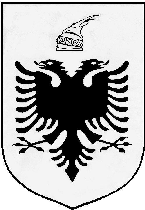 